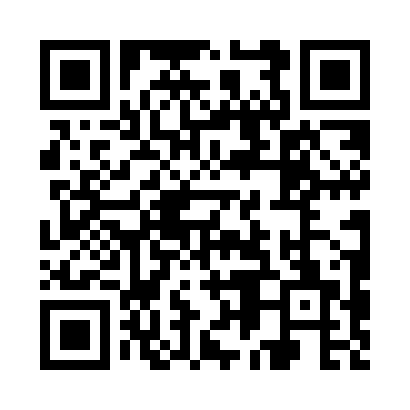 Ramadan times for Cranmer, Ohio, USAMon 11 Mar 2024 - Wed 10 Apr 2024High Latitude Method: Angle Based RulePrayer Calculation Method: Islamic Society of North AmericaAsar Calculation Method: ShafiPrayer times provided by https://www.salahtimes.comDateDayFajrSuhurSunriseDhuhrAsrIftarMaghribIsha11Mon6:286:287:441:364:547:297:298:4512Tue6:276:277:421:364:557:307:308:4613Wed6:256:257:401:354:557:317:318:4714Thu6:236:237:391:354:567:327:328:4815Fri6:216:217:371:354:567:347:348:4916Sat6:206:207:351:354:577:357:358:5017Sun6:186:187:341:344:587:367:368:5218Mon6:166:167:321:344:587:377:378:5319Tue6:146:147:301:344:597:387:388:5420Wed6:136:137:291:334:597:397:398:5521Thu6:116:117:271:335:007:407:408:5622Fri6:096:097:251:335:007:417:418:5723Sat6:076:077:241:335:017:427:428:5924Sun6:066:067:221:325:017:437:439:0025Mon6:046:047:201:325:027:447:449:0126Tue6:026:027:191:325:027:457:459:0227Wed6:006:007:171:315:037:477:479:0328Thu5:585:587:151:315:037:487:489:0529Fri5:565:567:141:315:047:497:499:0630Sat5:555:557:121:305:047:507:509:0731Sun5:535:537:101:305:057:517:519:081Mon5:515:517:091:305:057:527:529:102Tue5:495:497:071:305:057:537:539:113Wed5:475:477:051:295:067:547:549:124Thu5:455:457:041:295:067:557:559:135Fri5:445:447:021:295:077:567:569:156Sat5:425:427:001:285:077:577:579:167Sun5:405:406:591:285:077:587:589:178Mon5:385:386:571:285:087:597:599:189Tue5:365:366:551:285:088:008:009:2010Wed5:345:346:541:275:098:018:019:21